OBJEDNÁVKOVÝ LIST 20 /17Dodavatel:Odběratel:Odběratel:Název: Cerea a.s.Název: Střední škola zemědělská a Vyšší odborná škola ChrudimNázev: Střední škola zemědělská a Vyšší odborná škola ChrudimSídlo: Dělnická 384 531 25 PardubiceSídlo: Poděbradova 842, 537 60 ChrudimSídlo: Poděbradova 842, 537 60 ChrudimIČ: 46504940 DIČ: CZ4650494075075920	CZ7507592075075920	CZ75075920Datum objednávky: 23. 3. 2017Bankovní spojení: 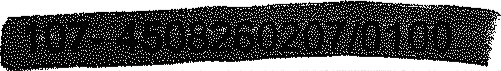 Bankovní spojení: Kontaktní osoba: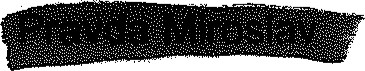 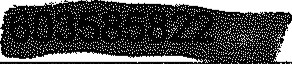 Kontaktní osoba:1) Specifikace zboží Cl služeb:Objednáváme u Vás hnojivo AMOFOS NP 12-52 v množství 9,2 t , DAM v množství 34,1 t aSÍRAN AMONNÝ KRYSTALICKÝ v celkovém množství 34,1 t v ceně 300400,00 Kč bez DPH.1) Specifikace zboží Cl služeb:Objednáváme u Vás hnojivo AMOFOS NP 12-52 v množství 9,2 t , DAM v množství 34,1 t aSÍRAN AMONNÝ KRYSTALICKÝ v celkovém množství 34,1 t v ceně 300400,00 Kč bez DPH.1) Specifikace zboží Cl služeb:Objednáváme u Vás hnojivo AMOFOS NP 12-52 v množství 9,2 t , DAM v množství 34,1 t aSÍRAN AMONNÝ KRYSTALICKÝ v celkovém množství 34,1 t v ceně 300400,00 Kč bez DPH.2) Forma fakturace:	převodním příkazem2) Forma fakturace:	převodním příkazem2) Forma fakturace:	převodním příkazem2) Místo a datum:V Chrudimi dne 23. 3. 2017Potvrzuji plnění objednávky2) Místo a datum:V Chrudimi dne 23. 3. 2017Potvrzuji plnění objednávky2) Místo a datum:V Chrudimi dne 23. 3. 2017Potvrzuji plnění objednávkyDodavatel                                                                                               OdběratelDodavatel                                                                                               OdběratelDodavatel                                                                                               Odběratel